Организация водоснабжения населения (приобретение глубинного насоса ЭЦВ 80/90 для установки на водозаборе с. Бельск)Организация водоснабжения населения (приобретение глубинного насоса ЭЦВ 80/90 для установки на водозаборе с. Бельск)Объем финансированияВсего, тыс. рублей75,0В т.ч. из местного бюджета2,25ПодрядчикИндивидуальный предприниматель Никшина Екатерина ПетровнаСрок реализации01 августа 2021 г.Фото доФото после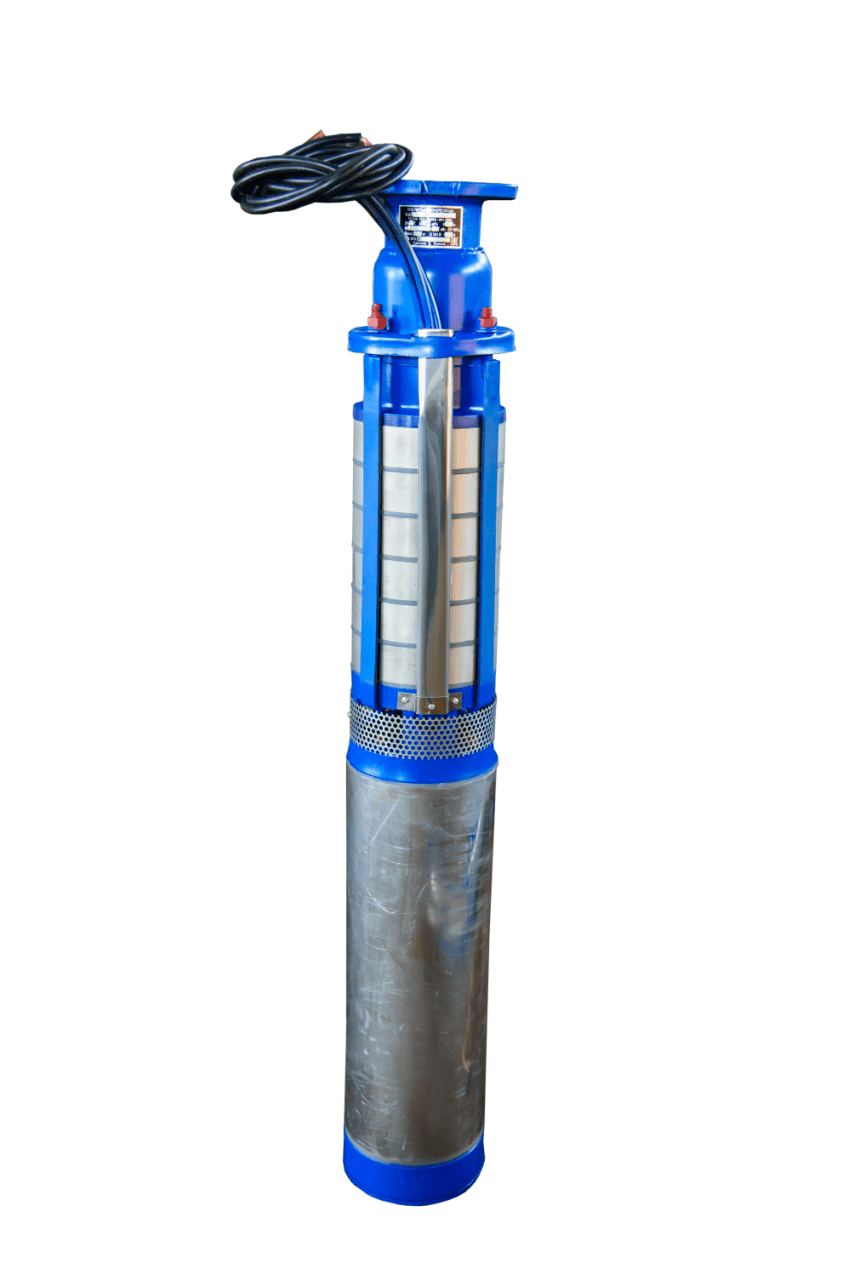 Организация материально-технического обеспечения МКУ КДЦ "Бельского СП (приобретение новогодней искуственной ели)Организация материально-технического обеспечения МКУ КДЦ "Бельского СП (приобретение новогодней искуственной ели)Объем финансированияВсего, тыс. рублей237,887В т.ч. из местного бюджета7,1ПодрядчикООО «Светойл», ИП Васильев С.В.Срок реализации01 августа 2021 г.Фото доФото после